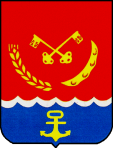 Российская ФедерацияГЛАВА МИХАЙЛОВСКОГО  РАЙОНААМУРСКОЙ  ОБЛАСТИПОСТАНОВЛЕНИЕ28.03.2022                       		            			                   № 142       с.ПоярковоО внесение изменений в постановление главы района от 08.04.2014 № 246 В соответствии с постановлением главы Михайловского района от 18.10.2013 № 961 «Об утверждении Порядка разработки, реализации, корректировки и оценки результативности муниципальных программ Михайловского района» и в целях корректировки программных мероприятий,п о с т а н о в л я ю:	Муниципальную программу «Развитие транспортной системы в Михайловском районе», утвержденную постановлением главы Михайловского района от 08.04.2014 № 246 изложить  в новой редакции.С.И.ЖуганМуниципальная программа«Развитие транспортной системы в  Михайловском районе»ПАСПОРТ муниципальной программы1. Характеристика сферы реализациимуниципальной программыНесмотря на благоприятные тенденции в работе отдельных видов транспорта, транспортная система муниципального образования Михайловского района не в полной мере отвечает существующим потребностям и перспективам развития. Несоответствие уровня развития автомобильных дорог к уровню автомобилизации и спросу на автомобильные перевозки приводит к существенному росту расходов, снижению скорости движения, продолжительным простоям транспортных средств, повышению уровня аварийности. Темпы роста автомобилизации значительно опережают темпы роста протяженности сети автомобильных дорог. Основной причиной неразвитости дорожной инфраструктуры Михайловского  района является недостаточность средств дорожного фонда Михайловского  района на реализацию полномочий администрации района по осуществлению дорожной деятельности в отношении автомобильных дорог общего пользования районного значения. Наиболее значимыми проблемами, сдерживающими дальнейшее развитие транспортной системы Михайловского района, являются: несоответствие уровня развития транспортного комплекса текущим и стратегическим потребностям экономики и населения района. Темпы развития инфраструктурной сети не отвечают долгосрочным тенденциям роста спроса на грузовые и пассажирские перевозки; территориальные диспропорции в развитии транспортной инфраструктуры и уровне транспортной доступности различных территорий; несоответствие технического состояния транспортной инфраструктуры современным требованиям, высокая степень износа активной и пассивной части основных фондов, что не позволяет обеспечить необходимую пропускную способность, ограничивает скорость и не обеспечивает в должной мере безопасность движения; недостаточный уровень надежности перевозок, высокие транспортные издержки, невысокое качество транспортного обслуживания, как производственной сферы, так и населения. В транспортной системе Михайловского района огромная роль принадлежит автомобильному транспорту. Его основная работа - осуществление   перевозок сельскохозяйственных культур.Также немаловажную роль в транспортной системе влияет пассажирские перевозки.Маршрутная сеть района сформирована таким образом, чтобы обеспечивать связь районного центра с населенными пунктами Михайловского района. Но маршрутами с районным центром  охвачено  7 сельсоветов из 11.За последние несколько лет наблюдается снижение объема перевозок пассажиров автомобильным транспортом, связанное с ростом количества транспорта в личном пользовании граждан, снижением пассажиропотока  по регулярным маршрутам общего пользования.   Из 5 действующих межмуниципальных маршрутов все являются  убыточными маршрутами, которым требуется выплата субсидий на возмещение затрат.На основании изложенного деятельность администрации муниципального образования Михайловского района по организации  транспортного обслуживания населения должна быть ориентирована на обеспечение безопасности перевозок, повышение надежности и доступности услуг пассажирского транспорта всех слоев населения.На данный момент только на школьных автобусах установлена спутниковая система ГЛОНАСС, позволяющая контролировать соблюдение графиков движения автобусов, маршрута, устанавливать местоположение транспортного средства. Срок эксплуатации автобусов, осуществляющих перевозку пассажиров на маршрутах, составляет от 5 лет и более.Перевозка грузов  в районе осуществляется на 80 %  автомобильным транспортом  сельхозпредприятий и крестьянско-фермерских хозяйств, так как Михайловский район является сельскохозяйственным районом по выращиванию зерновых культур, сои, овощей и животноводческой продукции. Безопасность дорожного движения является одной из важных социально-экономических и демографических задач Михайловского района. Аварийность на автомобильном транспорте наносит огромный материальный и моральный ущерб как обществу в целом, так и отдельным гражданам. Дорожно-транспортный травматизм приводит к исключению из сферы производства людей трудоспособного возраста. Возросли случаи детского дорожно-транспортного травматизма. Основной причиной почти каждого 3 ДТП  являются недостатки транспортно-эксплуатационного состояния улично-дорожной сети. Развитие транспортной системы Михайловского района становится в настоящее время необходимым условием экономического роста района и улучшения качества жизни населения.Раздел 2.    «Перечень мероприятий муниципальной программы, цели, задачи и ожидаемые конечные результаты»Приоритеты социально-экономического развития муниципального образования Михайловского  района в транспортной отрасли и дорожном хозяйстве определены в соответствии с Транспортной стратегией Российской Федерации на период до 2030 года, утвержденной Распоряжением Правительства Российской Федерации от 22.11. 2008 № 1734-р.В соответствии с приоритетами определены цели программы:1. Развитие современной и эффективной транспортной инфраструктуры.	2. Повышение   безопасности дорожного движения.Задачи программы:1.Создание условий по обеспечению безопасности дорожного движения по автомобильным дорогам.В рамках данной задачи запланировано обучение детей и подростков путем проведения районных конкурсов и соревнований, а также участие их в областных конкурсах.2.Организация работы по созданию условий по перевозке пассажиров транспортом общего пользования.В рамках задачи предполагается создание условий, обеспечивающих равный доступ операторов транспортных услуг к транспортной инфраструктуре, а также приобретение нового автобуса малого класса вместимости.3. Проведение комплекса работ по  содержанию и  ремонту автомобильных дорог общего пользования местного значения,  не  вошедших в перечень межпоселенческих дорог местного значения в границах района;В рамках данной задачи предполагается обеспечить сохранность и модернизацию существующей сети автомобильных дорог района за счет проведения ремонтных работ на объектах, требующих незамедлительного ремонта по результатам обследования автомобильных дорог, а также восстановление их технических параметров в первоначальное состояние, отвечающее нормативным требованиям за счет средств дорожного фонда муниципального образования Михайловского района.Раздел 3.    «Перечень целевых индикаторов и показателей муниципальной программы с распределением плановых значений по годам ее реализации»Структура муниципальной программы состоит из двух подпрограмм, предусматривающих комплекс взаимосвязанных мер, направленных на достижение цели муниципальной программы, а также на решение наиболее важных текущих и перспективных задач.В подпрограмме «Развитие автомобильных дорог местного значения и улично-дорожной сети на территории Михайловского района Амурской области» является обеспечение сохранности автомобильных дорог и искусственных сооружений а также выделена следующая задача:Обеспечение транспортной доступности населённых пунктов района, увеличение доли дорог, соответствующих нормативным требованиям.Подпрограмма «Обеспечение безопасности дорожного движения в Михайловском районе» направлена на:Сокращение дорожно-транспортного травматизма, в т.ч. и детского;Совершенствование организации движения транспорта и пешеходов в населенных пунктах Михайловского района;Предупреждение опасного поведения участников дорожного движения.Приобретение маршрутного транспортного средства (автобуса).Предоставление субсидий юридическим лицам и индивидуальным предпринимателям на возмещение недополученных доходов в связи с перевозкой пассажиров по убыточным социально-значимым маршрутам на территории Михайловского района.  Система основных мероприятий и плановых показателей реализации муниципальной программы  приведена в таблице №1.Таблица 1СВЕДЕНИЯо целевых показателях эффективности реализациимуниципальной программы «Развитие транспортной системы в  Михайловском районе»Раздел 4  «Ожидаемые результаты реализации муниципальной программы»Показатели эффективности программы осуществляется в целях определения фактического вклада результатов программы в социально-экономическое развитие муниципального образования Михайловского района и основана на оценке ее результативности с учетом объема ресурсов, направленных на ее реализацию.Эффективность выполнения программы оценивается как степень достижения запланированных результатов при условии соблюдения обоснованного объема расходов.При проведении оценки эффективности раздельно анализируется информация о достижении значений индикаторов (последующий контроль) целей и задач, показателей выполнения программы (текущий контроль).Периодичность оценки эффективности выполнения программы определяется периодичностью сбора информации при проведении мониторинга целевых индикаторов и показателей программы.Оценка эффективности выполнения программы проводится для обеспечения ответственного исполнителя информацией о ходе и промежуточных результатах выполнения мероприятий и решения задач программы. Результаты оценки эффективности используются для корректировки планов выполнения  муниципальной  программы и плана ее реализации.	Ожидаемые показатели основных целевых индикаторов и показателейдля оценки эффективности реализации мероприятий подпрограммы приведены в приложении № 1 к муниципальной программе.Приложение № 1к муниципальной программеПЕРЕЧЕНЬмероприятий муниципальной программы«Развитие транспортной системы в  Михайловском  районе»Приложение №2к муниципальной программе1.  Паспорт  подпрограммы «Обеспечение безопасности дорожного движения в Михайловском районе»2. Содержание проблемы.Проблемы обеспечения безопасности дорожного движения, связанной с автомобильным транспортом, в последние десятилетие приобрела особую остроту в связи с несоответствием дорожно-транспортной инфраструктуры потребностям общества. Данную проблему предлагается решить путем комплексной реализации мероприятий, направленных на обеспечение безопасности дорожного движения, при совместном участии администрации Михайловского района, администраций сельсоветов Михайловского района, отделения ГИБДД ОВД Михайловского района, отдела образования  администрации Михайловского района.Аварийность связана со многими объективными факторами: ростом мобильности населения, нарастающей диспропорцией между количеством транспортных средств и не рассчитанной на современную интенсивность движения дорожной сетью, улучшением скоростных качеств автомобилей. Однако основной причиной является крайне низкая дисциплина, как водителей, так и пешеходов.          В процессе реализации подпрограммы предусматриваются:Создание эффективной системы управления на основе четкого распределения функций, полномочий и ответственности основных исполнителей подпрограммы; Мониторинг выполнения подпрограммы, регулярный анализ и при необходимости корректировка основных мероприятий подпрограммы;Перераспределение объемов финансирования в зависимости от динамики и темпов достижения поставленных целей, изменений во внешней среде.Данная подпрограмма позволит:Определить политику органов исполнительной власти района в части обеспечения безопасности дорожного движения в районе;Сформировать комплекс практических действий органов исполнительной власти местного самоуправления, субъектов хозяйственной деятельности района в сфере обеспечения безопасности дорожного движения;Обеспечить координацию действий органов власти района, концентрацию финансовых ресурсов для решения приоритетных задач в сфере обеспечения безопасности дорожного движения.З. Цели и задачи подпрограммыЦелью программы является сокращение на территории района количества ДТП с  пострадавшими к 2025 году в 2 раза по сравнению с 2014 г.Реализация мероприятий подпрограммы направлена на поддержку предприятий занимающихся перевозкой пассажиров. Повышение культурного поведения участников дорожного движения. Повышение уровня знаний по предоставлению первой медицинской помощи при дорожно-транспортных происшествиях.Целью подпрограммы являются сокращение количества дорожно-транспортных происшествий, сокращение количества лиц, пострадавших (погибших) в результате дорожно-транспортных происшествий.              Для достижения цели подпрограммы необходимо решить следующие задачи:          Повысить уровень знаний по безопасности дорожного движения и предоставлению первой медицинской помощи у детей для предотвращения дорожно-транспортных происшествий с участием и по вине детей.Предупредить опасное поведение участников дорожного движения.Повысить уровень информационной освещенности участников дорожного движения.Благоустроить пешеходные переходы на территории Михайловского района.Срок реализации программы - 2015-2025 годы.4. Объемы и источники финансированияФинансирование мероприятий подпрограммы будет осуществляться за счет средств районного и областного бюджета.  Общий объем финансирования на весь период реализации подпрограммы составляет 1957,5 тыс.руб. Структура финансирования подпрограммы приведена               в таблице 1.При планировании финансового обеспечения подпрограммы учитывались реальная ситуация в финансово - бюджетной сфере, состояние аварийности, высокая значимость проблемы обеспечения безопасности дорожного движения, а также реальная возможность ее решения.   Таблица 1-   Структура и финансирования подпрограммытыс. руб. 	Подпрограммные мероприятия, реализация которых планируется в рамках указанной подпрограммы, в конечном итоге направлены на сокращение на территории Михайловского района количества лиц, погибших и раненных в результате дорожно-транспортных происшествий.Для эффективности реализации подпрограммных мероприятий необходимо нормативное правовое и методологическое, финансовое и организационное обеспечение.Объемы финансирования подлежат ежегодному уточнению исходя из возможностей соответствующего бюджета на очередной финансовый год и плановый период.5. Методы реализации подпрограммы и ожидаемые результатыНа решение задач и достижения цели подпрограммы ориентированы следующие основные мероприятия, результаты от которых приведены в таблице 3:Приобретение автобуса позволит осуществлять маршруты, связывающие  населенные пункты района с районным центром.Выплата субсидий организации, занимающейся перевозкой пассажиров, для финансовой поддержки убыточных маршрутов.Сокращение дорожно-транспортного травматизма, в т.ч. и детского.      Ожидаемая динамика достижения показателей программы представлена в таблице №2.Таблица 2 - Ожидаемая динамика достижения показателей программыТаблица 3  - Ожидаемые результаты от реализации мероприятий подпрограммы6. Система организации контроля за исполнениемподпрограммы Организационные мероприятия подпрограммы предусматривают:Сбор информации подтверждающей убытки организации занимающейся перевозкой пассажиров, участвующей в муниципальной программе. Определение ежегодного объема средств, выделяемых из бюджета Михайловского района на реализацию мероприятий муниципальной программы.Осуществление контроля над ходом реализации подпрограммы в пределах полномочий.Обеспечение освещения целей и задач подпрограммы в средствах массовой информации.5. Перечисление бюджетных средств, предназначенных для предоставления субсидий, на банковский счет организации занимающейся перевозкой пассажиров.6.    Порядок предоставления субсидий приведен в Приложении 2.7.  Информирование организаций об изменениях в подпрограмме по предоставлению субсидий. Общее руководство и контроль за ходом реализации подпрограммы осуществляет отдел строительства, ЖКХ, транспорта и связи администрации Михайловского района. Координацию реализации программных мероприятий осуществляет отдел строительства, ЖКХ, транспорта и связи администрации Михайловского района.7. Оценка эффективности реализацииподпрограммыПоказатели (индикаторы) реализации подпрограммы в целом предназначены для оценки наиболее существенных результатов реализации муниципальной  подпрограммы. Эффективность реализации подпрограммы и использование выделенных на нее средств бюджетов всех уровней будет обеспечена за счет:исключения возможности нецелевого использования бюджетных средств;прозрачности использования бюджетных средств;регулирования порядка расчета размера и предоставления субсидий;адресного предоставления бюджетных средств;Реализация Подпрограммы позволит: -сократить количество дорожно-транспортных происшествий; -повысить уровень информированности населения Михайловского района о безопасности  дорожного движения; -повысить дисциплину водителей, пешеходов и других участников движения путем усиления пропаганды БДД с привлечением средств массовой информации;                                                  -уменьшить количество погибших и травмированных в ДТП;-уменьшить детский дорожно-транспортный травматизм за счет проведения комплекса профилактических мероприятий.														Приложение 1 к муниципальной подпрограмме«Обеспечение безопасности дорожного движения в Михайловский район»ОСНОВНЫЕ МЕРОПРИЯТИЯ ПОДПРОГРАММЫПорядокпредоставления субсидии юридическим лицам и индивидуальным предпринимателям на возмещение недополученных доходов в связи с перевозкой пассажиров по убыточным социально значимым маршрутам на территории Михайловского района1. Общие положения 1.1. Настоящий Порядок предоставления субсидий юридическим лицам и индивидуальным предпринимателям на возмещения недополученных доходов в связи с перевозкой пассажиров по убыточным социально значимым маршрутам за счет средств районного бюджета, открытым на основании правового акта администрации Михайловского района (далее  - Порядок), разработан в соответствии с Федеральным законом от 06.10.2003 г. № 131-ФЗ «Об общих принципах организации местного самоуправления в Российской Федерации», Федеральным законом от 14.11.2002 г. № 161-ФЗ «О государственных и муниципальных унитарных предприятиях», статьей 78 Бюджетного кодекса Российской Федерации, регулирует цели, условия, механизм предоставления и возврат субсидии юридическим лицам и индивидуальным предпринимателям, осуществляющим пассажирские перевозки по убыточным социально значимым маршрутам (далее – транспортные организации).1.2. Предоставление субсидии осуществляется на безвозмездной и безвозвратной основе за счет средств районного бюджета, по соответствующим разделам, подразделам и целевым статьям бюджетной классификации, виду расходов 810 «Субсидии юридическим лицам» в пределах, предусмотренных в бюджете утвержденных ассигнований.1.3. Субсидии предоставляются транспортной организации с целью возмещения недополученных доходов в связи с осуществлением им пассажирских перевозок по социально значимым маршрутам (далее - недополученный доход).	Субсидии носят целевой характер и не могут быть использованы на иные цели.	Недополученные доходы определяются на основании предоставленных транспортными организациями документов, предусмотренных пунктом 4.1 настоящего Порядка.          1.4. Главным распорядителем средств бюджета по предоставлению субсидий является администрация Михайловского района (далее – Администрация).1.5. Субсидия предоставляется транспортной организации ежеквартально, путем перечисления денежных средств с лицевого счета Администрации на расчетный счет транспортной организации, в пределах, если иное не предусмотрено настоящим Порядком, фактически произведенных транспортной организацией расходов на цели, указанные в п. 1.3 настоящего Порядка.1.6. В случае получения транспортной организацией дополнительных доходов от субсидируемой деятельности, величина субсидии, предоставляемой транспортной организации, уменьшается на сумму дополнительных доходов.1.7. Контроль правильности расчетов и отчетов, произведенных транспортной организацией, и представленных им документов и отчетов осуществляет отдел строительства, ЖКХ, транспорта и связи  Администрации.2. Условия предоставления субсидий        2.1. Право на получение субсидии имеют транспортные организации, одновременно соответствующие следующим требованиям:Устанавливаемым законодательством Российской Федерации к лицам, осуществляющим пассажирские перевозки транспортом общего пользования;Осуществляющие перевозку по регулируемым тарифам;Осуществляющие регулярные перевозки по социально значимым маршрутам;Обеспечивающие контроль исполнения всех рейсов на маршрутах.3. Порядок рассмотрения заявок на предоставление субсидии3.1. Транспортные организации для получения права на предоставление субсидии, в течение 10 дней с момента опубликования настоящего Порядка на официальном сайте Администрации Михайловского района предоставляют в Администрацию:Заявку на получение субсидии;Копию свидетельства о государственной регистрации;Копию устава транспортной организации (для юридических лиц);Расчет суммы планируемых недополученных доходов транспортной организации, связанных с осуществлением пассажирских перевозок по социально значимым маршрутам;Расписание движения по социально значимым маршрутам, обеспечивающее удовлетворение спроса населения в регулярных пассажирских перевозках;Документы, подтверждающие соответствие транспортной организации условиям, установленным в пункте 2.1 настоящего Порядка.           3.2. Администрация осуществляет рассмотрение заявки транспортной организации, получателя субсидии, на основании представленных документов в течение 20 дней с момента подачи заявки.           3.3. Администрация после рассмотрения заявок заключает с транспортной организацией соглашение о предоставлении субсидий по форме согласно Приложению 3 к настоящему Порядку.           3.4. В заключении соглашения о предоставлении субсидии может быть отказано в случае:несоответствия транспортной организации требованиям, указанным в пункте 2.1, или не предоставления документов, предусмотренным пунктом 3.1 настоящего Порядка.если предоставление субсидий повлечет превышение предусмотренных в бюджете утвержденных ассигнованийесли в отношении транспортной организации проводится процедура банкротства в соответствии с федеральным законом от 26.10.2013 №127-ФЗ «О несостоятельности и банкротстве»если  на денежные средства транспортной организации, находящихся на счетах банка или иной российской кредитной организации, наложен арест.4. Порядок предоставления субсидий	4.1.  Транспортная организация, заключившая соглашение о предоставлении субсидии, ежеквартально, до 25 числа месяца, следующего за отчетным, предоставляет в администрацию документы в соответствии с Соглашением:Справку о количестве фактически выполненных рейсов.Расчет суммы недополученных доходов транспортной организации, осуществляющей регулярные перевозки населения по убыточным социально значимым маршрутам за отчетный квартал, за год – не позднее 20 декабря;.4.2. Администрация направляет в Финансово – экономическое управление администрации Михайловского района заявку на финансирование субсидии и акт проверки фактически перевезенных пассажиров по убыточным социально значимым маршрутам, согласованный с отделом экономики, анализа и прогнозирования ФЭУ администрации Михайловского района.4.3. Финансово-экономическое управление Администрации Михайловского района  в соответствии со сводной бюджетной росписью в пределах лимитов бюджетных обязательств и предельных объемов финансирования перечисляет средства на лицевой счет главного распорядителя, открытый в финансово-экономическом управлении Администрации Михайловского района.4.4. Транспортная организация ежемесячно, в срок до 15 числа месяца, следующего за отчетным, представляет в отдел строительства, ЖКХ, транспорта и связи администрации Михайловского района отчет об использовании субсидии по форме согласно приложению N 2 к настоящему Порядку.4.5. В предоставлении субсидий может быть отказано в случае:Если транспортная организация не представит документы, указанные в пункте 4.1. данного Порядка; Если транспортная организация представит документы, не обеспечивающие удовлетворения спроса населения в регулярных пассажирских перевозках.5. Возврат субсидий5.1. В случае выявления факта предоставления недостоверных сведений для получения субсидии, субсидия подлежит возврату в местный бюджет в течении 10 календарных дней с момента получения требования о возврате субсидии, выставленного Администрацией.        5.2. В случае отказа от добровольного возврата субсидии в установленный срок Администрация направляет в суд исковое заявление о взыскании необоснованно полученных сумм субсидии.        5.3. Нецелевое использование денежных средств влечет применение мер ответственности, предусмотренных действующим законодательством.        5.4. Контроль за целевым использованием транспортной организацией субсидий, предоставленных ей в соответствии с настоящим Порядком, осуществляет главный распорядитель бюджетных средств, а также органы финансового контроля в соответствии с действующим законодательством Российской Федерации.Приложение № 1к Порядку предоставления субсидии юридическим лицам и индивидуальным предпринимателям на возмещение недополученных доходов в связи с перевозкой пассажиров по убыточным социально значимым маршрутам.ЗАКЛЮЧЕНИЕМы, нижеподписавшиеся: __________________________________________________________________(должность, Ф.И.О.)провели проверку документов и расчетов, представленных ________________________________________________________________________________________(наименование казенного предприятия)с целью получения субсидии для ______________________________________________________________________________________________________за период с «___» __________ 201__ года по «___» ___________ 201__года, по итогам проверки пришли к выводу, что представленные материалы подтверждают /     не подтверждают право транспортной организации на получение указанной субсидии в сумме______________________________________________________________(сумма прописью)__________________________________________________________________________________   рублей в пределах лимитов бюджетных обязательств, доведенных до главного распорядителя бюджетных средств.«___» _____________ 201__ г.________________________________________________________________________________________________________________________________________________________________________________________________                             	(должность, Ф.И.О., подпись)                 			Приложение № 1к Соглашению предоставления субсидии юридическим лицам и индивидуальным предпринимателям на возмещение недополученных доходов в связи с перевозкой пассажиров по убыточным социально значимым маршрутамЗАЯВКАна получение субсидии«___» _____________ 201__ г.1. Полное наименование транспортной организации – получателя субсидии: _____________________________________________________________________________2. Наименование субсидируемой деятельности: _____________________________________________________________________________3. Сумма субсидии за период с «__» __________ 201  г. по «__» __________ 201  г.:__________________________________________________________________________________________________________________________________________________________4. Юридический адрес транспортной организации: _____________________________________________________________________________5. Почтовый адрес транспортной организации: _____________________________________________________________________________6. Банковские реквизиты транспортной организации для зачисления средств субсидии:_____________________________________________________________________ Расчет субсидии произвели: _____________________________________________________                                                                                                    (должность, Ф.И.О., подпись)Расчет субсидии проверили: _____________________________________________                                                                                                    (должность, Ф.И.О., подпись)Руководитель транспортной организации ____________________________________                                                                                 (Ф.И.О., подпись)Главный бухгалтер транспортной организации ________________________________			                                       (Ф.И.О., подпись)			Приложение № 2к Порядку предоставления субсидии юридическим лицам и индивидуальным предпринимателям на возмещение недополученных доходов в связи с перевозкой пассажиров по убыточным социально значимым маршрутамОТЧЕТоб использовании субсидии транспортной организацией на возмещение недополученных доходов в связи с перевозкой пассажиров по убыточным социально значимым маршрутамна 01 _______________ 20 __ года                                                      (месяц)                                                                                                                                           (тыс.руб.)Руководитель организации_______________________________________ (ФИО)          М.П.Главный бухгалтер_______________________________________ (ФИО)ФИО исполнителя (телефон)Приложение № 3к Порядку предоставления субсидии юридическим лицам и индивидуальным предпринимателям на возмещение недополученных доходов в связи с перевозкой пассажиров по убыточным социально значимым маршрутамСОГЛАШЕНИЕ №____О предоставлении субсидий юридическим лицам и индивидуальным предпринимателям на возмещение недополученных доходов в связи с перевозкой пассажиров по убыточным социально значимым маршрутамс. Поярково                                                                   «___» ___________   201_годАдминистрация Михайловского района, именуемая в дальнейшем «Главный распорядитель», в лице главы Михайловского района Жугана Сергея Ивановича, действующего на основании Устава Михайловского района, и транспортная организации ___________________________, именуемое в дальнейшем «Получатель», в лице ______________________________________________, действующего на основании Устава, заключили между собой настоящее соглашение о нижеследующем:1. Предмет соглашения1.1. Предметом настоящего соглашения является определение порядка и условий предоставления Главным распорядителем субсидии районного бюджета Получателю на возмещение затрат или компенсации недополученных доходов в связи с перевозкой пассажиров по убыточным социально значимым маршрутам в соответствии с уставной деятельностью Получателя для решения вопросов местного значения (далее – Субсидия) в сумме ______________________________________________________________________.1.2. Недополученными доходами признаются экономически обоснованные убытки Получателя, образовавшиеся при осуществлении пассажирских перевозок по убыточным социально значимым маршрутам по регулируемому тарифу и рассчитанные как разница между фактическими расходами и доходами Получателя по каждому социально значимому маршруту.2. Права и обязанности сторон2.1.	Главный распорядитель:2.1.1. Направляет в соответствии с Порядком предоставления субсидии юридическим лицам и индивидуальным предпринимателям на возмещение недополученных доходов в связи с перевозкой пассажиров по убыточным социально значимым маршрутам, утвержденным постановлением главы Михайловского района, Получателю субсидию районного бюджета на возмещение недополученных доходов в связи с перевозкой пассажиров по убыточным социально значимым маршрутам в соответствии с уставной деятельностью Получателя для решения вопросов местного значения. 2.1.2. Осуществляет контроль за использованием субсидии и исполнением настоящего соглашения.  2.1.3. В случае нецелевого и неэффективного использования средств субсидии, при предоставлении недостоверной и несвоевременной информации, содержащейся в отчетных документах, вправе  приостановить действие настоящего соглашения.2.1.4. Имеет право приостановить финансирование в случае не исполнения Получателем одного из пунктов данного соглашения.2.2.	Получатель:2.2.1. Регулярно осуществляет пассажирские перевозки по убыточным социально значимым маршрутам в соответствии с расписанием.2.2.2. При обращении за субсидией впервые Получатель предоставляет в отдел строительства, ЖКХ, транспорта и связи администрации Михайловского района следующие документы:- копии учредительных и регистрационных документов;- смету доходов и расходов;- бухгалтерский отчет (все формы баланса) за последний отчетный период.2.2.3. Ежемесячно до 25 числа месяца, для получения субсидии Получатель предоставляет в отдел строительства, ЖКХ, транспорта и связи администрации Михайловского района:- сведения о количестве фактически выполненных рейсов за отчетный период;- заявку на получение субсидии, подписанное руководителем предприятия по форме, утвержденной постановлением главы района, приложение №1;- расчет суммы субсидии за отчетный период согласно приложению №2 к настоящему соглашению;- справку банка об отсутствии ареста на денежные средства Получателя;2.2.4. Представляет Главному распорядителю отчётность, предусмотренную Порядком предоставления субсидии Получателю на возмещение недополученных доходов в связи с перевозкой пассажиров по убыточным социально значимым маршрутам в соответствии с уставной деятельностью Получателя для решения вопросов местного значения.2.2.5. Обеспечивает целевое и эффективное использование средств субсидии.           2.2.6. Предоставляет по запросам Главного распорядителя, в течение 3 дней с момента получения, всю необходимую информацию и документацию.          2.2.7. Получатель несет ответственность за достоверность предоставленных документов.3. Порядок и условия расчетов3.1. Финансирование субсидий осуществляется по мере выделения средств из районного бюджета, после подписания данного Соглашения.4.Ответственность Сторон4.1. При невыполнении Получателем п.2.2.1.-2.2.6 Главный распорядитель вправе отказать в выделении районных субсидий.4.2. В случае установления фактов использования Получателем средств субсидии не по целевому назначению, Главный распорядитель в течение 10 рабочих дней со дня выявления нарушения направляет Получателю требование о возврате субсидии в районный бюджет. Возврат осуществляется Получателем в течение месяца со дня получения требования от Главного распорядителя по реквизитам и коду классификации бюджетов Российской Федерации, указанным в требовании.В случае невозврата предоставленных средств субсидии в добровольном порядке Главный распорядитель вправе обратиться в суд с целью принудительного их взыскания в установленном законодательством порядке.5. Срок действия Соглашения5.1. Настоящее Соглашение вступает в силу с момента его подписания и действует до ______________ года.5.2. Досрочное прекращение действия настоящего Соглашения возможно по соглашению сторон в соответствии с действующим законодательством.6. Изменения и дополнения к Соглашению6.1. Положения настоящего Соглашения могут быть изменены по взаимному соглашению Сторон.6.2. Изменения и дополнения к настоящему Соглашению оформляются дополнительными соглашениями, являющимися его неотъемлемой частью, и действительны, если они совершены в письменной форме и подписаны уполномоченными представителями Сторон.7. Заключительные положения7.1. По вопросам, неурегулированным настоящим Соглашением, Стороны руководствуются законодательством Российской Федерации.7.2. Настоящее Соглашение составлено в двух экземплярах, имеющих равную юридическую силу (один экземпляр – для Главного распорядителя, один экземпляр - для Получателя)8. Адреса, реквизиты и подписи сторонГЛАВНЫЙ РАСПОРЯДИТЕЛЬ: Администрация Михайловского района.Адрес: 676680, Амурская область, Михайловский район,  тел. (41637) 4-19-23ИНН 2820001453, КПП 282001001, УФК по Амурской области (ФЭУ Администрации Михайловского района, Администрация Михайловского района, л/с 03233180010), р/сч 40204810100000000412 в ГРКЦ ГУ Банка России по Амурской области г.Благовещенск, БИК 041012001, ОКАТО 10235842000, ОГРН 1022801198650ПОЛУЧАТЕЛЬ:                               Приложение № 2к Соглашению предоставления субсидии юридическим лицам и индивидуальным предпринимателям на возмещение недополученных доходов в связи с перевозкой пассажиров по убыточным социально значимым маршрутамРасчет суммы субсидии, предоставляемой организации из районного бюджета(наименование организации)за__________________ 201_____ годаПриложение: (перечень вспомогательных материалов и обосновывающих документов)Достоверность представленных сведений и расчетов подтверждаем:Руководитель ______________________              Главный бухгалтер___________________                                       (подпись) (Ф.И.О.)                                                                          (подпись) (Ф.И.О.)Приложение №3к муниципальной программе1. Паспорт подпрограммы «Развитие автомобильных дорог местного значения и улично-дорожной сети на территории Михайловского района Амурской области»2. Характеристика текущего состояния улично-дорожной сетина территории Михайловского района.Одним из направлений деятельности государства по финансированию дорожного хозяйства является максимальное удовлетворение потребности населения и экономики страны в автомобильных дорогах с высокими потребительскими свойствами при минимальных и ограниченных финансовых ресурсах.Сеть автомобильных дорог обеспечивает мобильность населения и доступ к материальным ресурсам, позволяет расширить производственные возможности экономики за счет снижения транспортных издержек и затрат времени на перевозки.Оценка влияния дорожного хозяйства на экономику включает целый ряд более сложных проблем, чем оценка экономических затрат. Это определяется рядом причин. Во-первых, ряд положительных результатов, таких, как повышение комфорта и удобства поездок за счет улучшения качественных показателей сети дорог или экономия времени за счет увеличения средней скорости движения, не может быть выражен в денежном эквиваленте. Во-вторых, результат в форме снижения транспортных затрат, который касается большого количества граждан, трудно спрогнозировать. В-третьих, некоторые положительные результаты, связанные с совершенствованием сети автомобильных дорог, могут быть достигнуты в различных сферах экономики. Поэтому оценить их в количественных показателях не всегда представляется возможным.Показателями улучшения состояния дорожной сети являются:– снижение текущих издержек, в первую очередь для пользователей автомобильных дорог;– стимулирование общего экономического развития прилегающих территорий;– экономия времени как для перевозки пассажиров, так и для прохождения грузов, находящихся в пути;– снижение числа дорожно-транспортных происшествий и нанесенного материального ущерба;– повышение комфорта и удобства поездок.Социальная значимость роли автомобильных дорог может быть оценена по следующим показателям: экономия свободного времени, увеличение занятости и снижение миграции населения и т.д.В целом улучшение  и развитие дорожной сети способствует:– сокращению времени на перевозки грузов и пассажиров (за счет увеличения скорости движения);– снижению стоимости перевозок (за счет сокращения расхода горюче-смазочных материалов (далее – ГСМ), снижения износа транспортных средств из-за неудовлетворительного качества дорог, повышения производительности труда);– развитию туризма;– повышению спроса на услуги дорожного сервиса;– повышению транспортной доступности;– снижению последствий стихийных бедствий;– сокращению числа дорожно-транспортных происшествий и пострадавших в них;– улучшению экологической ситуации (за счет роста скорости движения, уменьшения расхода ГСМ).Таким образом, улучшение и развитие дорожной сети оказывает влияние на все важные показатели экономического развития района в целом.Автомобильные дороги имеют важное значение для Михайловского района. Они обеспечивают  связь населённых пунктов, входящих в состав Михайловского района с районным центром, центрами муниципальных образований поселений  и между собой.Михайловский район расположен на юго-востоке Амурской области. В районе 29 населенных пунктов. Наиболее крупные из них – с. Поярково, с. Воскресеновка, с. Чесноково.Протяженность автомобильных дорог общего пользования местного значения, находящихся на территории Михайловского района, составляет по состоянию на 01.01.2015 – 192,64 километра .Состояние сети дорог определяется своевременностью, полнотой и качеством выполнения работ по содержанию, ремонту, капитальному ремонту и реконструкции дорог и зависит напрямую от объемов финансирования и стратегии распределения финансовых ресурсов в условиях их ограниченных объемов.Недофинансирование дорожной отрасли в условиях постоянного роста интенсивности движения, изменения состава движения в сторону увеличения грузоподъемности транспортных средств приводит к несоблюдению межремонтных сроков, накоплению количества не отремонтированных участков, увеличению количества участков с уровнем загрузки выше нормативного и участков с неудовлетворительным транспортно-эксплуатационным состоянием, на которых необходимо проведение реконструкции.Доля автомобильных дорог общего пользования местного значения в районе, не отвечающих нормативным требованиям, по состоянию на 01.01.2015 составляла- 100 процентов, улично-дорожной сети – 100 процентов. Доля населения, проживающего в населенных пунктах, не имеющих регулярного автомобильного сообщения 42,5%. Таким образом, местные дороги с твердым покрытием, проезжая часть улично-дорожной сети населенных пунктов и сооружений на них, не отвечают установленным нормативным требованиям.Для улучшения показателей по Михайловскому району необходимо увеличение средств, выделяемых на приведение в нормативное состояние автомобильных дорог и улично-дорожной сети.Опережение темпов роста интенсивности движения на автомобильных дорогах по сравнению с увеличением протяженности и пропускной способности автомобильных дорог приводит к росту уровня аварийности на сети автомобильных дорог общего пользования местного значения.Для обеспечения существующих и прогнозируемых объемов автомобильных перевозок требуются реконструкция автомобильных дорог и искусственных сооружений на них, приведение их в соответствие с нормативными требованиями по транспортно-эксплуатационному состоянию.Учитывая вышеизложенное, в условиях ограниченных финансовых средств, стоит задача их оптимального использования с целью максимально возможного снижения количества проблемных участков автомобильных дорог и сооружений на них.Применение программно-целевого метода в развитии автомобильных дорог общего пользования местного значения в Михайловском районе позволит системно направлять средства на решение неотложных проблем дорожной отрасли в условиях ограниченных финансовых ресурсов.Реализация комплекса подпрограммных мероприятий сопряжена со следующими рисками:– риск ухудшения социально-экономической ситуации в районе, что выразится в снижении темпов роста экономики и уровня инвестиционной активности, возникновении бюджетного дефицита, сокращении объемов финансирования дорожной отрасли;– риск превышения фактического уровня инфляции по сравнению с прогнозируемым, ускоренный рост цен на строительные материалы, машины, специализированное оборудование, что может привести к увеличению стоимости дорожных работ, снижению объемов строительства, реконструкции, капитального ремонта, ремонта и содержания автомобильных дорог общего пользования;– риск задержки завершения перехода на финансирование работ по содержанию, ремонту и капитальному ремонту автомобильных дорог в соответствии с нормативами денежных затрат, что не позволит в период реализации программы существенно сократить накопленное отставание в выполнении ремонтных работ автомобильных дорог общего пользования и достичь запланированных в программе величин показателей.3. Перечень мероприятий подпрограммыДля реализации поставленных целей и решения задач подпрограммы предусмотрено выполнение следующих мероприятий:- капитальный ремонт, ремонт автомобильных дорог общего пользования местного значения и сооружений на них;- содержание действующей сети автомобильных дорог общего пользования местного значения и сооружений на них из них;            - оформление бесхозяйных дорог в муниципальную собственность.Реализация мероприятий позволит сохранить протяженность участков автомобильных дорог общего пользования местного значения, на которых показатели их транспортно-эксплуатационного состояния соответствуют требованиям стандартов к эксплуатационным показателям автомобильных дорог.Сроки и очередность мероприятий по реализации подпрограммы будут определяться в зависимости от задач, предусмотренных муниципальными и областными целевыми программами.Мероприятия по строительству, реконструкции, капитальному ремонту и ремонту будут определяться на основе результатов обследования автомобильных дорог и улично-дорожной сети при наличии проектно-сметной документации.Ресурсное обеспечение реализации подпрограммы за счёт различных источников финансирования4. Перечень целевых индикаторов и показателей подпрограммы с распределением плановых значений по годам ее реализации     В результате реализации основных мероприятий подпрограммы планируется достижение следующих показателей:- 11 муниципальных образований ежегодно будут получать финансовую поддержку из областного бюджета и районного бюджета на осуществление дорожной деятельности в отношении автомобильных дорог местного значения и сооружений на них с Порядком в соответствии с Приложением № 1;Коэффициенты значимости основных мероприятий приведены в таблице Система основных программных мероприятий и плановых показателей реализации подпрограммы5.  «Ожидаемые результаты реализации подпрограммы»          Эффективность реализации подпрограммы зависит от результатов, полученных в сфере деятельности транспорта и вне него.«Транспортный эффект» заключается в получении прямых выгод, получаемых в результате улучшения дорожных условий, для лиц, пользующихся автомобильными дорогами. «Транспортный эффект» включает в себя экономию затрат на эксплуатацию транспортных средств, сокращение времени нахождения в пути, повышение эффективности использования транспортных средств, снижение количества дорожно-транспортных происшествий и числа пострадавших, повышение комфортности движения и улучшение удобства в пути следования. «Внетранспортный эффект» связан с влиянием совершенствования и развития сети автомобильных дорог общего пользования местного значения на социально-экономическое развитие района и экологическую обстановку. К числу социально-экономических последствий модернизации и развития сети автомобильных дорог общего пользования местного  значения относятся:1)  повышение уровня и улучшение социальных условий жизни населения;2) активизация экономической деятельности, содействие освоению новых территорий и ресурсов, расширение рынков сбыта продукции;3) снижение транспортной составляющей в цене товаров и услуг;4) улучшение транспортного обслуживания сельского хозяйства и населения района за счет строительства подъездов к сельским населенным пунктам по дорогам с твердым покрытием;5) создание новых рабочих мест;6) снижение негативного влияния дорожно-транспортного комплекса на окружающую среду.Общественная эффективность программы связана с совокупностью «транспортного эффекта» и «внетранспортного эффекта» с учетом последствий реализации программы, как для участников дорожного движения, так и для населения и хозяйственного комплекса района в целом.Последовательная реализация мероприятий программы будет способствовать повышению скорости, удобства и безопасности движения на автомобильных дорогах общего пользования местного значения, приведет к сокращению расходов на грузовые и пассажирские автомобильные перевозки. В результате уменьшения транспортных расходов повысится конкурентоспособность продукции отраслей экономики, что окажет положительное воздействие на рост объемов производства и уровня занятости. Повышение транспортной доступности за счет развития сети автомобильных дорог, будет способствовать улучшению качества жизни населения и росту производительности труда в отраслях экономики района.УТВЕРЖДЕНАпостановлением главыМихайловского районаот 28.03.2022   № 1421Наименование муниципальной программы«Развитие транспортной системы в  Михайловском районе»2Разработчик и ответственный исполнитель программыОтдел строительства, ЖКХ, транспорта и связи администрации Михайловского района3Разработчик подпрограммОтдел строительства, ЖКХ, транспорта и связи администрации Михайловского района4Участники муниципальной программыАдминистрация Михайловского района Амурской области;отдел строительства, ЖКХ, транспорта и связи администрации Михайловского района; сельсоветы  Михайловского района; отдел образования Михайловского района.5Цель муниципальной программыСокращение количества дорожно-транспортных происшествий;Сокращение количества лиц, пострадавших (погибших) в результате    дорожно-транспортных происшествийУвеличение протяжённости автомобильных дорог общего пользования местного значения, соответствующих нормативным требованиям.6Основные задачи муниципальной программыСокращение дорожно-транспортного травматизма, в т.ч. и детского;Совершенствование организации движения транспорта и пешеходов в населенных пунктах Михайловского района;Предупреждение опасного поведения участников дорожного движения.Приобретение маршрутного транспортного средства (автобуса).Предоставление субсидий юридическим лицам и индивидуальным предпринимателям на возмещение недополученных доходов в связи с перевозкой пассажиров по убыточным социально-значимым маршрутам на территории Михайловского района.Обеспечение транспортной доступности населённых пунктов района, увеличение доли дорог, соответствующих нормативным требованиям.7Перечень подпрограмм, включенных в состав муниципальной программы  «Обеспечение безопасности дорожного движения в Михайловском районе» «Развитие автомобильных дорог местного значения и улично-дорожной сети на территории Михайловского района Амурской области»8Этапы и сроки реализации муниципальной программы2015-2025 годы, этапы реализации не выделяются9Объемы ассигнований районного бюджета муниципальной программы, а также прогнозные объемы средств, привлекаемых из  других источников10Ожидаемые конечные результаты реализации программыУспешное выполнение мероприятий программы позволит: СнизитьСоциальный риск (количество лиц, погибших в результате дорожно-транспортных происшествий);Тяжесть последствий;Уровень смертности, пострадавших в ДТП;Сокращение доли ДТП, совершению которых сопутствовало неудовлетворительных дорожных условий, в общем количестве ДТП на 1,5 % ежегодно.УвеличитьУвеличение протяжённости автомобильных дорог общего пользования местного значения, соответствующих нормативным требованиям на 3,5 км ежегодно.Увеличение доли автомобильных дорог  общего пользования местного значения оформленных в муниципальную собственность на 1,5 % ежегодно.N 
п/пНаименование 
 программы,  
наименование 
 показателяЕди- 
ница 
изме-
ренияЗначение показателей эффективности по годамЗначение показателей эффективности по годамЗначение показателей эффективности по годамЗначение показателей эффективности по годамЗначение показателей эффективности по годамЗначение показателей эффективности по годамЗначение показателей эффективности по годамЗначение показателей эффективности по годамЗначение показателей эффективности по годамЗначение показателей эффективности по годамЗначение показателей эффективности по годамN 
п/пНаименование 
 программы,  
наименование 
 показателяЕди- 
ница 
изме-
рения201520162017201820192020202120222023202420251235656789101112131.Подпрограмма «Обеспечение безопасности дорожного движения в Михайловском районе »Цель 1: Сокращение количества дорожно-транспортных происшествий;Цель 2: Сокращение количества лиц, пострадавших (погибших) в результате    дорожно-транспортных происшествийЗадачи: Сокращение дорожно-транспортного травматизма, в т.ч. и детского;Совершенствование организации движения транспорта и пешеходов в населенных пунктах Михайловского района;Предупреждение опасного поведения участников дорожного движения.Приобретение маршрутного транспортного средства (автобуса).Предоставление субсидий юридическим лицам и индивидуальным предпринимателям на возмещение недополученных доходов в связи с перевозкой пассажиров по убыточным социально-значимым маршрутам на территории Михайловского района.Показатели 1: Количество лиц, погибших в результате ДТП, чел.00000000000Показатели 2: Количество ДТП с пострадавшимиПроисш998877665542Подпрограмма «Развитие автомобильных дорог местного значения и улично-дорожной сети на территории Михайловского района Амурской области»Цель 1: Увеличение протяжённости автомобильных дорог общего пользования местного значения, соответствующих нормативным требованиям.Задачи: Обеспечение транспортной доступности населённых пунктов района, увеличение доли дорог, соответствующих нормативным требованиямПоказатели 1: Осуществление муниципальными образованиями дорожной деятельности в отношении автомобильных дорог местного значения и сооружений на нихкм.3,53,53,52,33,65,25,33,53,53,53,5N 
п/пНаименование    
    мероприятий    
муниципальной
     программыНаименование  
ответственного 
исполнителя  
(участника)Объемы финансирования  по годам (тыс.руб.)Объемы финансирования  по годам (тыс.руб.)Объемы финансирования  по годам (тыс.руб.)Объемы финансирования  по годам (тыс.руб.)Объемы финансирования  по годам (тыс.руб.)Объемы финансирования  по годам (тыс.руб.)Объемы финансирования  по годам (тыс.руб.)Объемы финансирования  по годам (тыс.руб.)Объемы финансирования  по годам (тыс.руб.)Объемы финансирования  по годам (тыс.руб.)Объемы финансирования  по годам (тыс.руб.)Объемы финансирования  по годам (тыс.руб.)N 
п/пНаименование    
    мероприятий    
муниципальной
     программыНаименование  
ответственного 
исполнителя  
(участника)всего201520162017201820192020202120222023202420251234567891011121314151.Подпрограмма «Обеспечение безопасности дорожного движения в Михайловском районе  на  2015-2020  годы»Цель 1: Сокращение количества дорожно-транспортных происшествий;Цель 2: Сокращение количества лиц, пострадавших (погибших) в результате    дорожно-транспортных происшествийЗадачи: Сокращение дорожно-транспортного травматизма, в т.ч. и детского;Совершенствование организации движения транспорта и пешеходов в населенных пунктах Михайловского района;Предупреждение опасного поведения участников дорожного движения.Приобретение маршрутного транспортного средства (автобуса).Предоставление субсидий юридическим лицам и индивидуальным предпринимателям на возмещение недополученных доходов в связи с перевозкой пассажиров по убыточным социально-значимым маршрутам на территории Михайловского района.Мероприятия 1: Проведение ежегодных соревнований «Безопасное колесо», участие в областных соревнованияхМероприятия 2: Приобретение методической литературы и другой печатной продукцииОтдел образования администрации Михайловского района0,00,00,00,00,00,00,00,00,00,00,00,0Мероприятия 2: Совершенствование организации движения транспорта и пешеходов в населенных пунктах Михайловского районаАдминистрация Михайловского района2705,90,00,00,00,0957,50,01748,40,000,00,00,0Мероприятия 3:  Субсидии на возмещение недополученных доходов в связи с перевозкой пассажиров по убыточным социально-значимым маршрутамАдминистрация Михайловского района1000,00,00,0200,0100,0100,0100,0100,0100,0100,0100,0100,0Мероприятия 4:  Приобретение маршрутного транспортного средства (автобуса) Администрация Михайловского района14135,60,00,00,00,00,02554,74918,54212,92449,60,00,0едениц422Средства областного бюджета:12752,10,00,00,00,00,01770,74518,94086,52376,10,00,0Районный бюджет1383,50,00,00,00,00,0784,0399,6126,473,50,00,02.Подпрограмма «Развитие автомобильных дорог местного значения и улично-дорожной сети на территории Михайловского района Амурской области»Цель 1: Увеличение протяжённости автомобильных дорог общего пользования местного значения, соответствующих нормативным требованиям.;Задача 1: Обеспечение транспортной доступности населённых пунктов района, увеличение доли дорог, соответствующих нормативным требованиям.Мероприятия: - капитальный ремонт, ремонт автомобильных дорог местного значения и сооружений на них;- содержание действующей сети автомобильных дорог местного значения и сооружений на них;- оформление бесхозяйных дорог в муниципальную собственностьОтдел строительства, ЖКХ, транспорта и связи администрации Михайловского района, сельсоветы Михайловского районаСредства областного бюджета:137961,418292,87805,16085,513690,125469,028819,120666,35685,16447,45001,10,0Районный бюджет92793,2962,81886,73838,36972,68694,89739,016189,016164,710108,810565,26121,4Финансовое обеспечение дорожной деятельности на достижение целевых показателей муниципальных программ в сфере дорожного хозяйства, предусматривающих приведение в нормативное состояние, развитие и увеличение пропускной способности сети автомобильных дорог общего пользования местного значенияОтдел строительства, ЖКХ, транспорта и связи263970,00,00,00,00,03600,022797,00,00,00,00,0Средства федерального бюджета26397,00,00,00,00,00,03600,022797,00,00,00,00,0Средства областного бюджета:0,00,00,00,00,00,00,00,00,00,00,00,0Районный бюджет0,00,00,00,00,00,00,00,00,00,00,00,01.Наименование подпрограммы«Обеспечение безопасности дорожного движения в Михайловском районе»2.Координатор подпрограммыАдминистрация Михайловского района Амурской области3.Участники подпрограммыАдминистрация Михайловского района Амурской области; Отдел строительства, жилищно-коммунального хозяйства, транспорта и связи администрации Михайловского района Амурской области, сельсоветы Михайловского района, отдел образования Михайловского района.4.Цель подпрограммыСокращение количества дорожно-транспортных происшествий;Сокращение количества лиц, пострадавших (погибших) в результате    дорожно-транспортных происшествий.5.Задачи подпрограммыСокращение дорожно-транспортного травматизма, в т.ч. и детского;Совершенствование организации движения транспорта и пешеходов в населенных пунктах Михайловского района;Предупреждение опасного поведения участников дорожного движения.Приобретение маршрутного транспортного средства (автобуса).Предоставление субсидий юридическим лицам и индивидуальным предпринимателям на возмещение недополученных доходов в связи с перевозкой пассажиров по убыточным социально-значимым маршрутам на территории Михайловского района.6.Этапы (при наличии) и сроки реализации подпрограммы2015-2025 годы, этапы реализации не выделяются7.Объемы ассигнований районного бюджета подпрограммы (с расшифровкой по годам ее реализации), а также прогнозные объемы средств, привлекаемые из других источников8Ожидаемые конечные результаты реализации подпрограммыУспешное выполнение мероприятий программы позволит: СнизитьСоциальный риск (количество лиц, погибших в результате дорожно-транспортных происшествий);Тяжесть последствий;Уровень смертности, пострадавших в ДТП;УвеличитьЗнание безопасного поведения на дорогах у детей;Безопасность при перевозке пассажиров;№п/пНаименование задач, мероприятий подпрограммыПолучатели средствИтого:2015 г.2016 г.2017 г.2018 г.2019 г.2020 г.2021 г.2022 г.2023 г.2024 г.2025 г.1Проведение ежегодных городских соревнований «Безопасное колесо», участие в областных соревнованиях.Отдел образования администрации Михайловского района0,00,00,00,00,00,00,00,00,00,00,00,02Совершенствование организации движения транспорта и пешеходов в населенных пунктах Михайловского районаАдминистрация Михайловского района2705,90,00,00,00,0957,50,01748,40,00,00,00,03Субсидии на возмещение недополученных доходов в связи с перевозкой пассажиров по убыточным социально-значимым маршрутамЮридическое или физическое лицо1000,00,00,0200,0100,0100,0100,0100,0100,0100,0100,0100,04Приобретение маршрутного транспортного средства (автобуса)Администрация Михайловского района14135,60,00,00,00,00,02554,74918,54212,92449,60,00,04еденицАдминистрация Михайловского района4000002200004областной бюджет12752,10,00,00,00,00,01770,74518,94086,52376,10,00,04местный бюджет1383,50,00,00,00,00,0784,0399,6126,473,50,00,0Итого17841,50,00,0200,0100,01057,52654,76766,94312,92549,6100,0100,0Наименование показателей2014годОжидаемая динамикаОжидаемая динамикаОжидаемая динамикаОжидаемая динамикаОжидаемая динамикаОжидаемая динамикаОжидаемая динамикаОжидаемая динамикаОжидаемая динамикаОжидаемая динамикаОжидаемая динамикаНаименование показателей2014год2015 год2016 год2017 год2018 год2019 год2020 год2021 год2022 год2023 год2024 год 2025 годКоличество лиц, погибших в результате ДТП, чел.100000000000Количество ДТП с пострадавшими1099887766554№п/пНаименование задачиНаименование решаемой проблемыПериодреализацииОжидаемый результатОжидаемый результат№п/пНаименование задачиНаименование решаемой проблемыПериодреализацииКачественная характеристикаКоличественная оценка1Сокращение дорожно-транспортного травматизма, в т.ч. детскогоУвеличение количества погибших и травмированных детей в результате дорожно-транспортных происшествий2015 -2025 гг.1.Повышение уровня организации доврачебной помощи.  2.Оказание своевременной помощи 3.Повышение уровня информационности населения по безопасности дорожного движения1.Организация и проведение ежегодного конкурса «Безопасное колесо» на местном и областном уровне2.Информационная оценка2.Предупреждение опасного поведения участников дорожного движенияУвеличение количества правонарушений, дорожно-транспортных происшествий, пострадавших2015 -2025 гг.1.Повышение уровня информированности педагогов и населения района.2.Повышение уровня знаний по БДД у детей. 3.Организация досуга детского населения. 4.Профилактика правонарушений, связанных с уровнем транспортных средств1.Оповещение проблем безопасности дорожного движения в средствах массовой информации.3Приобретение маршрутного транспортного средства (автобуса) 4 шт.Сильный физический износ имеющихся автобусов2015 -2025 гг.Повышение уровня комфортабельности при перевозки пассажиров.Уменьшение дней простоя автобусов по причине технических неисправностей.№п/пНаименование мероприятий и объектовСтоимость мероприятия, тыс. руб.Источники финансирования,тыс. руб.Источники финансирования,тыс. руб.Всего:№п/пНаименование мероприятий и объектовСтоимость мероприятия, тыс. руб.Местный бюджетПредполагаетсяпривлечь средстваВсего:№п/пНаименование мероприятий и объектовСтоимость мероприятия, тыс. руб.Местный бюджетОбластной  бюджетВсего:1245671Проведение ежегодных городских соревнований «Безопасное колесо», участие в областных соревнованиях.0,00,00,00,02Совершенствование организации движения транспорта и пешеходов в населенных пунктах Михайловского района2705,9170,02535,92705,93Субсидии на возмещение недополученных доходов в связи с перевозкой пассажиров по убыточным социально-значимым маршрутам1000,01000,00,01000,04Приобретение маршрутного транспортного средства (автобуса)14135,61755,612380,014135,6Всего по подпрограмме:17841,52925,614915,917841,5УТВЕРЖДЕНпостановлением главы районаот 18.05.2015  №  337Nп/пНаименованиеорганизации-получателясубсидииПолученосубсидии израйонногобюджета,тыс.рублейНаправлено субсидийНаправлено субсидийНаправлено субсидийНаправлено субсидийNп/пНаименованиеорганизации-получателясубсидииПолученосубсидии израйонногобюджета,тыс.рублейвсегов том числе (по видам расходов)в том числе (по видам расходов)в том числе (по видам расходов)Nп/пНаименованиеорганизации-получателясубсидииПолученосубсидии израйонногобюджета,тыс.рублейвсегоот Главного распорядителя:Глава Михайловского района  _______________С.И. ЖуганМПот Получателя:________________________МП		Ф.И.О.№ п/пВид услуги (работы, товаров)Выполненный объем (в натуральных единицах)Нормативные затраты ( в соответствии с утвержденными тарифами), тыс.руб.Экономически обоснованные расходы, тыс.руб.Размер субсидии, тыс.руб.(гр. 5- гр.4).Пояснения, примечания12345671Итого 1.Наименование подпрограммы«Развитие автомобильных дорог местного значения и улично-дорожной сети на территории Михайловского района Амурской области»2.Координатор подпрограммыОтдел строительства, ЖКХ, транспорта и связи администрации Михайловского района3.Участники подпрограммыОтдел строительства, ЖКХ, транспорта и связи администрации Михайловского района, сектор по управлению муниципальным имуществом Михайловского района, финансово-экономическое управление администрации района, администрации сельсоветов 4.Цели подпрограммыУвеличение протяжённости автомобильных дорог общего пользования местного значения, соответствующих нормативным требованиям.5.Задачи подпрограммыОбеспечение транспортной доступности населённых пунктов района, увеличение доли дорог, соответствующих нормативным требованиям.6.Этапы (при наличии) и сроки реализации подпрограммы2015-2025 годы, этапы реализации не выделяются7.Целевые показатели эффективности подпрограммы1. Доля протяжённости автомобильных дорог общего пользования местного значения, не отвечающих нормативным требованиям, в общей протяжённости автомобильных дорог общего пользования -  88 %2. Доля ДТП, совершению которых сопутствовало наличие неудовлетворительных дорожных условий, в общем количестве ДТП – 5 %.8Основные направления реализации подпрограммы- ремонт, содержание автомобильных дорог общего пользования  местного значения;- развитие системы организации  движения транспортных средств и пешеходов, повышение безопасности дорожных условий;- ремонт искусственных сооружений;- освещение дорожно-уличной сети;- оформление бесхозяйных дорог в муниципальную собственность.9Объемы ассигнований районного бюджета подпрограммы (с расшифровкой по годам ее реализации), а также прогнозные объемы средств, привлекаемые из других источников10Ожидаемые конечные результаты реализации подпрограммы1. Увеличение протяжённости автомобильных дорог общего пользования местного значения, соответствующих нормативным требованиям на 3,5 км ежегодно.2. Сокращение доли ДТП, совершению которых сопутствовало неудовлетворительных дорожных условий, в общем количестве ДТП на 1,5 % ежегодно.3.Увеличение доли автомобильных дорог  общего пользования местного значения. оформленных в муниципальную собственность на 1,5 % ежегодно.NНаименование    Наименование  Объемы финансирования (тыс. руб.)Объемы финансирования (тыс. руб.)Объемы финансирования (тыс. руб.)Объемы финансирования (тыс. руб.)Объемы финансирования (тыс. руб.)Объемы финансирования (тыс. руб.)Объемы финансирования (тыс. руб.)Объемы финансирования (тыс. руб.)Объемы финансирования (тыс. руб.)Объемы финансирования (тыс. руб.)Объемы финансирования (тыс. руб.)Объемы финансирования (тыс. руб.)Объемы финансирования (тыс. руб.)Объемы финансирования (тыс. руб.)п/п    мероприятий    ответственногоОбъемы финансирования (тыс. руб.)Объемы финансирования (тыс. руб.)Объемы финансирования (тыс. руб.)Объемы финансирования (тыс. руб.)Объемы финансирования (тыс. руб.)Объемы финансирования (тыс. руб.)Объемы финансирования (тыс. руб.)Объемы финансирования (тыс. руб.)Объемы финансирования (тыс. руб.)Объемы финансирования (тыс. руб.)Объемы финансирования (тыс. руб.)Объемы финансирования (тыс. руб.)Объемы финансирования (тыс. руб.)Объемы финансирования (тыс. руб.)подпрограммы исполнителя  Объемы финансирования (тыс. руб.)Объемы финансирования (тыс. руб.)Объемы финансирования (тыс. руб.)Объемы финансирования (тыс. руб.)Объемы финансирования (тыс. руб.)Объемы финансирования (тыс. руб.)Объемы финансирования (тыс. руб.)Объемы финансирования (тыс. руб.)Объемы финансирования (тыс. руб.)Объемы финансирования (тыс. руб.)Объемы финансирования (тыс. руб.)Объемы финансирования (тыс. руб.)Объемы финансирования (тыс. руб.)Объемы финансирования (тыс. руб.)(участника)Всего201520162017201820192020202120222023202320242024202512345678910111213131414151Капитальный ремонт, ремонт автомобильных дорог общего пользования местного значения и сооружений на нихОтдел строительства, ЖКХ, транспорта и связи, поселения района135324,819255,68215,96405,814410,622209,826670,320422,95620,06646,86646,85209,45209,4257,71Областной бюджет129482,918292,87805,16085,513690,121083,725836,819789,05451,46447,46447,45001,15001,10,01Местный бюджет5841,9962,8410,8320,3720,51126,1833,4633,9168,6199,4199,4208,4208,4257,72Финансовое обеспечение дорожной деятельности на достижение целевых показателей муниципальных программ в сфере дорожного хозяйства, предусматривающих приведение в нормативное состояние, развитие и увеличение пропускной способности сети автомобильных дорог общего пользования местного значенияОтдел строительства, ЖКХ, транспорта и связи26397,00,00,00,00,00,03600,022797,00,00,00,00,00,00,02Федеральный бюджет26397,00,00,00,00,00,03600,022797,00,00,00,00,00,00,02Областной бюджет0,00,00,00,00,00,00,00,00,00,00,00,00,00,02Местный бюджет0,00,00,00,00,00,00,00,00,00,00,00,00,00,03Содержание действующей сети автомобильных дорог общего пользования местного значения и сооружений на них из них:Отдел строительства, ЖКХ, транспорта и связи, поселения района72226,10,01475,93517,96252,17130,26985,610866,412161,08763,08763,09210,49210,45863,73.1Содержание действующей сети автомобильных дорог общего пользования местного значения и сооружений на них Отдел строительства, ЖКХ, транспорта и связи44382,00,01475,92200,02697,23377,23821,97702,78761,05599,45599,46046,76046,72700,03.2Предоставление иных межбюджетных трансфертов бюджетам поселений на финансовое обеспечение переданной части полномочий по содержанию действующей сети автомобильных дорог общего пользования местного значения и сооружений на них в границах населённых пунктов (бюджет района-доходы от акцизов).Отдел строительства, ЖКХ, транспорта и связи, поселения района27844,20,00,01318,03554,93753,03163,73163,73400,03163,73163,73163,73163,73163,73.3Разработка, актуализация проектов организации дорожного движения (ПОДД)0,03.3Областной бюджет0,03.3Местный бюджет0,04Предоставление иных межбюджетных трансфертов бюджетам поселений на финансовое обеспечение переданной части полномочий по содержанию действующей сети автомобильных дорог общего пользования местного значения и сооружений на них в границах населённых пунктов (бюджет района).Отдел строительства, ЖКХ, транспорта и связи, поселения района1550,00,00,01550,00,00,00,00,00,00,00,00,00,00,05Оформление бесхозяйственных дорог в собственностьОтдел строительства, ЖКХ, транспорта и связи, администрации поселений0,00,00,00,00,00,00,00,00,00,00,00,00,00,06Содержание улично-дорожной сети вне рамок дорожного фондаОтдел строительства, ЖКХ, транспорта и связи9928,60,00,00,00,00,01827,74661,71146,41146,41146,41146,41146,40,07Оборудование контейнерных площадок для сбора твёрдых коммунальных отходовОтдел строительства, ЖКХ, транспорта и связи, администрации поселений9043,60,00,00,00,04823,83074,5904,4240,90,00,00,00,00,0Областной бюджет8478,60,00,00,00,04385,32982,3877,3233,70,00,00,00,00,0Местный бюджет565,10,00,00,00,0438,592,227,17,20,00,00,00,00,0Итого по подпрограммеИтого по подпрограммеИтого по подпрограмме257151,719255,6254470,119255,68215,911473,720662,734163,842158,059652,459652,419168,219168,216556,2Федеральный бюджет26397,00,00,00,00,00,03600,022797,00,00,00,00,00,00,0Областной бюджет137961,418292,87805,16085,513690,125469,028819,120666,312008,76447,46447,45001,15001,10,0Местный бюджет90111,6962,81886,73838,36972,68694,89739,016189,07159,510108,810108,810565,210565,26121,4№ п/пНаименование основных мероприятий подпрограммыСрок реализацииСрок реализацииКоординатор подпрограммы, участники подпрограммыНаименование показателя, единица измеренияНаименование показателя, единица измеренияЗначение планового показателя по годам реализацииЗначение планового показателя по годам реализацииЗначение планового показателя по годам реализацииЗначение планового показателя по годам реализацииЗначение планового показателя по годам реализацииЗначение планового показателя по годам реализацииЗначение планового показателя по годам реализацииЗначение планового показателя по годам реализацииЗначение планового показателя по годам реализацииЗначение планового показателя по годам реализацииЗначение планового показателя по годам реализацииЗначение планового показателя по годам реализацииЗначение планового показателя по годам реализацииЗначение планового показателя по годам реализацииЗначение планового показателя по годам реализацииЗначение планового показателя по годам реализацииЗначение планового показателя по годам реализацииЗначение планового показателя по годам реализации№ п/пНаименование основных мероприятий подпрограммыначалозавер-шениеКоординатор подпрограммы, участники подпрограммыНаименование показателя, единица измеренияНаименование показателя, единица измерения20152015201620162017201720182018201920192020202020212021202220232024202512345667788991010111112121313141516171.Содержание действующей сети автомобильных дорог общего пользования местного значения и сооружений на них 20152025Отдел строительства, ЖКХ, транспорта и связи, поселения районаВыполнение работ по содержанию на автомобильных дорогах общего пользования местного значения и сооружений на них, кмВыполнение работ по содержанию на автомобильных дорогах общего пользования местного значения и сооружений на них, км244,8244,8244,8244,8244,8244,8244,8244,8247,9247,9247,9247,9247,9247,9247,9247,9247,9247,92.Оформление бесхозяйственных дорог в собственность20152025Отдел строительства, ЖКХ, транспорта и связи, поселения районПротяжённость бесхозяйственных дорог оформленных в собственность, кмПротяжённость бесхозяйственных дорог оформленных в собственность, км0,00,00,00,00,00,00,00,00,50,50,00,00,00,00,00,00,00,03.Приведение в нормативное состояние автомобильных дорог  местного значения муниципального района (городского поселения), в том числе затраты на установку, содержание и эксплуатацию работающих в автоматическом режиме специальных технических средств20152025Отдел строительства, ЖКХ, транспорта и связиВосстановление дорожной одежды из ПГС, м2Восстановление дорожной одежды из ПГС, м2----24500,024500,025525,025525,082455,082455,057399,057399,025000,025000,025000,00,00,00,03.Приведение в нормативное состояние автомобильных дорог  местного значения муниципального района (городского поселения), в том числе затраты на установку, содержание и эксплуатацию работающих в автоматическом режиме специальных технических средств20152025Отдел строительства, ЖКХ, транспорта и связиУстройство асфальтобетонного покрытия на автомобильных дорогах местного значения, м2Устройство асфальтобетонного покрытия на автомобильных дорогах местного значения, м2----308,0308,0222,87222,871650,01650,07210,07210,01000,01000,01000,00,00,00,0Разработка комплексной схемы органи-зации дорожного движения  на территории Михайловского района, шт00000000001100000004Финансовое обеспечение дорожной деятельности на достижение целевых показателей муниципальных программ в сфере дорожного хозяйства, предусматривающих приведение в нормативное состояние, развитие и увеличение пропускной способности сети автомобильных дорог общего пользования местного значения	20152025Отдел строительства, ЖКХ, транспорта и связиПрирост протяжённости сети автомо-бильных дорог общего поль-зования местного значения на тер-ритории муни-ципального образования в результате стро-ительства новых автомобильных дорог, км0,00,00,00,00,00,00,00,00,00,00,00,00,00,00,00,00,00,00,04Финансовое обеспечение дорожной деятельности на достижение целевых показателей муниципальных программ в сфере дорожного хозяйства, предусматривающих приведение в нормативное состояние, развитие и увеличение пропускной способности сети автомобильных дорог общего пользования местного значения	20152025Отдел строительства, ЖКХ, транспорта и связиПрирост протяжённости сети автомобиль-ных дорог общего пользования местного значения на территории муниципального образования, соответствующих нормативным требованиям к транспортно-эксплуатационным показателям, в результате рекон-струкции авто-мобильных дорог, км0,00,00,00,00,00,00,00,00,00,00,00,00,00,00,00,00,00,00,0Прирост протяжённости сети автомобиль-ных дорог общего пользования местного значения на территории муниципального образования, соответствующих нормативным требованиям к транспортно-эксплуатационным показателям, в результате капитального ремонта и ремонта автомобильных дорог, км3,53,53,53,53,53,52,32,33,63,65,25,25,35,33,53,53,53,53,5Доля автомобильных дорог общего пользования местного значения на территории муниципального образования, соответствующих нормативным требованиям к транспортно-эксплуатационным показателям в общей протяжен-ности указанных автомобильных дорог, %--------16,6016,6018,7218,7223,1923,1924,6124,6126,0127,4328,84Приложение № 4к муниципальной программеПеречень мероприятий,
в целях софинансирования которых предоставляется Субсидия из областного бюджета бюджету муниципального образования на осуществление муниципальными образованиями дорожной деятельности в отношении автомобильных дорог местного значения и сооружений на нихПеречень мероприятий,
в целях софинансирования которых предоставляется Субсидия из областного бюджета бюджету муниципального образования на осуществление муниципальными образованиями дорожной деятельности в отношении автомобильных дорог местного значения и сооружений на нихНаименование бюджета муниципального образования  Бюджет Михайловского районаПриложение № 5к муниципальной программеПеречень мероприятий,
в целях софинансирования которых предоставляется Субсидия  из областного бюджета бюджету муниципального образования  на обустройство остановок для школьных маршрутов, а также освещение улично-дорожной сети населенных пунктов Амурской областиПеречень мероприятий,
в целях софинансирования которых предоставляется Субсидия  из областного бюджета бюджету муниципального образования  на обустройство остановок для школьных маршрутов, а также освещение улично-дорожной сети населенных пунктов Амурской областиНаименование бюджета муниципального образования  Бюджет Михайловского района